[ALL INDIA TENNIS ASSOCIATION]	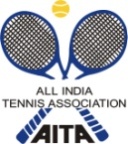 HOTEL DETAILSNAME OF THE TOURNAMENTSAT Sports Open, Championship Series(7)16yrsNAME OF THE STATE ASSOCIATIONKARNATAKA STATE LAWN TENNIS ASSOCIATION HONY. SECRETARY OF ASSOCIATIONMR SUNDERRAJUADDRESS OF ASSOCIATIONKSLTA ,CUBBON PARK BANGALORETOURNAMENT WEEK27TH JUNE 2016 UNDER  16 YRS AITA SUPERVISORNIRANJAN RAMESHTHE ENTRY IS TO BE SENTTHE ENTRY IS TO BE SENTgokulmanjunath@icloud.comgokulmanjunath@icloud.comADDRESSADDRESSSy ,No 9/4,Patel Ramaiah Nagar,KothanurSy ,No 9/4,Patel Ramaiah Nagar,KothanurOff ,Hennur Main  RoadOpposite BPC Petrol Bank,Bangalore -560077Off ,Hennur Main  RoadOpposite BPC Petrol Bank,Bangalore -560077TELEPHONE9886839788FAXEMAILgokulmanjunath@icloud.comCATEGORY ()N(      )NS(      )SS(      )CS(  yes)TS(      )AGE GROUPS ()U-12(      )U-14(      )U-16( yes )U-18(      )Men’s(      )Women’s(      )SIGN-INSIGN-INQUALIFYING24th june 2016 12 to 2 pm24th june 2016 12 to 2 pmMAIN DRAW26th June 2016-12 to 2 pm 26th June 2016-12 to 2 pm MAIN DRAW SIZEMAIN DRAW SIZESingles3232Doubles1616QUALIFYING DRAW SIZEQUALIFYING DRAW SIZESinglesOpenOpenDoublesNANADATES FOR SINGLESDATES FOR SINGLESQUALIFYING25th june 201625th june 2016MAIN DRAW27th june 201627th june 2016DATES FOR DOUBLESDATES FOR DOUBLESQUALIFYINGMAIN DRAWENTRY DEADLINE6th june,20166th june,20166th june,2016WITHDRAWAL DEADLINEWITHDRAWAL DEADLINEWITHDRAWAL DEADLINE13th june 201613th june 2016NAME OF THE VENUENAME OF THE VENUESAT SPORTS PVT LTD SAT SPORTS PVT LTD SAT SPORTS PVT LTD ADDRESS OF VENUEADDRESS OF VENUESy ,No 9/4,Patel Ramaiah Nagar,KothanurSy ,No 9/4,Patel Ramaiah Nagar,KothanurSy ,No 9/4,Patel Ramaiah Nagar,KothanurOff ,Hennur Main  RoadOpposite BPC Petrol Bank,Bangalore -560077Off ,Hennur Main  RoadOpposite BPC Petrol Bank,Bangalore -560077Off ,Hennur Main  RoadOpposite BPC Petrol Bank,Bangalore -560077TELEPHONE98868397889886839788FAXEMAILCOURT SURFACEHardHardBALLSAita ApprovedAita ApprovedNO. OF COURTS55FLOODLITTOURNAMENT DIRECTORTOURNAMENT DIRECTORGOKUL.M.GOKUL.M.GOKUL.M.TELEPHONE98868397889886839788FAXEMAILgokulmanjunath@icloud.comgokulmanjunath@icloud.comNAMENAMESAT sports Guest houseNAMENAMENAMERoyal SerenityADDRESSADDRESS#12&amp;13, The New layout,behind CSI KothanurChurch, Byrathi Cross, offHennur Main Road,Bangalore-560077ADDRESSADDRESSADDRESSTARIFF TARIFF 1500/TARIFF TARIFF TARIFF 2250/-DOUBLEDOUBLE2000/-SINGLESINGLESINGLE2750/-DOUBLEDOUBLEDOUBLETRIPLETRIPLETRIPLETRIPLETRIPLETRIPLETELEPHONETELEPHONE9740514442TELEPHONETELEPHONETELEPHONEBiju- 9845081006DISTANCEDISTANCE200 mtsNAMENAMEMaple SuitesNAMENAMENAMEADDRESSADDRESSHennur Cross, Near Nikefactory outletADDRESSADDRESSADDRESSTARIFF TARIFF TARIFFTARIFFTARIFFSINGLE (AC)SINGLE (AC)SINGLE (AC)SINGLE (AC)SINGLE (AC)DOUBLE (AC)DOUBLE (AC)DOUBLEDOUBLEDOUBLEPREMIERE SUITEPREMIERE SUITEPREMIERE SUITETELEPHONETELEPHONERajeev-988621074TELEPHONETELEPHONETELEPHONETELEFAXTELEFAXTELEPHONETELEPHONETELEPHONETELEPHONETELEPHONETELEPHONETELEFAXTELEFAXTELEFAXEMAILEMAILEMAILEMAILEMAILWEBSITEWEBSITEDISTANCE